Obrazec št. 2: IZJAVA PRIJAVITELJAZakoniti zastopnik ___________ (vpišite ime in priimek) prijavitelja ___________ (vpišite naziv prijavitelja) pod materialno in kazensko odgovornostjo izjavljam, da:se strinjamo in sprejemamo vse pogoje, ki so navedeni v javnem razpisu in razpisni dokumentaciji,se strinjamo in sprejemamo vsebino vzorca pogodbe, ki je sestavni del razpisne dokumentacije,smo seznanjeni z vsebino vseh pravnih podlag, ki so navedene kot podlage javnega razpisa in bomo redno spremljali tudi njihove morebitne spremembe,v primeru uspešne kandidature na javni razpis se strinjamo z objavo na seznamu upravičencev, ki bo obsegala navedbo upravičenca, naziv operacije, regijo upravičenca in znesek javnih virov financiranja operacije,vse kopije, ki so priložene vlogi, ustrezajo originalom,je vloga pripravljena v slovenskem jeziku,so vse navedbe, ki so podane v tej vlogi, resnične in ustrezajo dejanskemu stanju,nimamo neporavnanih zapadlih finančnih obveznosti do ministrstva in izvajalskih institucij ministrstva (Slovenski podjetniški sklad, Javna agencija Republike Slovenije za spodbujanje podjetništva, internacionalizacije, tujih investicij in tehnologije, Slovenski regionalno razvojni sklad) (v višini 50 eurov ali več na dan oddaje vloge pa vse do sklenitve pogodbe) iz naslova pogodb o sofinanciranju iz javnih sredstev, pri čemer ni pogoj, da bi bile le-te že ugotovljene s pravnomočnim izvršilnim naslovom, nimamo neporavnanih zapadlih finančnih obveznosti iz naslova obveznih dajatev in drugih denarnih nedavčnih obveznosti v skladu z zakonom, ki ureja finančno upravo, ki jih pobira davčni organ (v višini 50 eurov ali več na dan oddaje vloge pa vse do sklenitve pogodbe); šteje se, da prijavitelj, ki je gospodarski subjekt, ne izpolnjuje obveznosti tudi, če nima predloženih vseh obračunov davčnih odtegljajev za dohodke iz delovnega razmerja za obdobje zadnjih petih let do dne oddaje vloge oziroma do sklenitve pogodbedovoljujem izvajalskemu organu, da za potrebe preverjanja izpolnjevanja splošnih pogojev po tem javnem razpisu, iz uradnih evidenc pridobi potrebne podatke, kar vključuje tudi podatke iz davčnega registra, ki se smatrajo za davčno tajnost.med nami in Ministrstvom za gospodarski razvoj in tehnologijo RS oz. izvajalskimi institucijami ministrstva niso bile pri že sklenjenih pogodbah o sofinanciranju ugotovljene hujše nepravilnosti pri porabi javnih sredstev in izpolnjevanju ključnih pogodbenih obveznosti, zaradi česar je ministrstvo oz. izvajalska institucija odstopila od pogodbe o sofinanciranju, od odstopa od pogodbe pa še ni preteklo 5 let,nismo v postopku prisilne poravnave, stečajnem postopku, postopku likvidacije ali prisilnega prenehanja, z njegovimi posli iz drugih razlogov ne upravlja sodišče, ni opustil poslovne dejavnosti in na dan oddaje vloge ni bil v stanju insolventnosti, v skladu z določbami Zakona o finančnem poslovanju, postopkih zaradi insolventnosti in prisilnem prenehanju (Uradni list RS, št. 13/14 - uradno prečiščeno besedilo in 10/15 - popr., 27/16, 31/16-odl. US in 63/16 – ZD-C),ne prejemamo ali ni v postopku pridobivanja državnih pomoči za reševanje in prestrukturiranje podjetij v težavah po Zakon o pomoči za reševanje in prestrukturiranje gospodarskih družb in zadrug v težavah (Uradni list RS, št. 5/17) in ni podjetje v težavah skladno z 18. točko 2. člena Uredbe Komisije 651/2014/EU,nimamo podane prepoved poslovanja v razmerju do ministrstva v obsegu, kot izhaja iz 35. člena Zakona o integriteti in preprečevanju korupcije (Ur. list RS, št. 69/11 – uradno prečiščeno besedilo),ne opravljamo dejavnosti v naslednjih sektorjih:ribištva in akvakulture, kakor jih zajema Uredba (EU) št. 1379/2013 Evropskega parlamenta in Sveta z dne 11. decembra 2013 o skupni ureditvi trgov za ribiške proizvode in proizvode iz ribogojstva in o spremembi uredb Sveta (ES) št. 1184/2006 in (ES) 1224/2009 ter razveljavitvi Uredbe Sveta 104/2000;primarne proizvodnje kmetijskih proizvodov;predelave in trženja kmetijskih proizvodov, v primerih:kadar je znesek pomoči, določen na podlagi cene oziroma količine takih proizvodov, ki so kupljeni od primarnih proizvajalcev, ali jih je na trg dalo zadevno podjetje;kadar je pomoč pogojena s tem, da se delno ali v celoti prenese na primarne proizvajalce,sektor premogovništva za lažje zaprtje nekonkurenčnih premogovnikov, kakor jo zajema Sklep Sveta št. 2010/787/EU z dne 10. decembra 2010 (UL. L. 336, 21. 12. 2010, str. 24), razen v primeru pomoči de minimis. dejanski lastnik (i) družbe v skladu z 19. členom Zakon o preprečevanju pranja denarja in financiranja terorizma (Uradni list RS, št. 68/16) ni(so) vpleten(i) v postopke pranja denarja in financiranja terorizma,nismo v postopku vračanja neupravičeno prejete državne pomoči, na osnovi odločbe Evropske komisije, ki je prejeto državno pomoč razglasila za nezakonito in nezdružljivo s skupnim trgom Skupnosti.,za iste že povrnjene  upravičene stroške in aktivnosti, ki so predmet sofinanciranja v tem razpisu, nismo in ne bomo pridobili sredstev iz drugih javnih virov (sredstev evropskega, državnega ali lokalnega proračuna) (prepoved dvojnega sofinanciranja). skladno s Prilogo I Uredbe 651/2014/EU nismo veliko podjetje,v celoti zagotavljamo sredstva za zaprtje finančne konstrukcije prijavljene operacije,smo imeli na lokaciji izvajanja aktivnosti operacije na zadnji dan preteklega meseca glede na mesec oddaje vloge (v primeru podružnice podjetja iz druge države članice EU pa ob sklenitvi pogodbe o sofinanciranju) na predmetni javni razpis zaposleni  vsaj 2 osebi za polni delovni čas vlogo na javni razpis oddajamo pred začetkom izvajanja operacije,v primeru uspešne kandidature na javni razpis ne bomo kršili pravila kumulacije pomoči,v primeru uspešne kandidature na javni razpis ne bomo kršili pravila, da se pomoč ne sme združevati s pomočjo dodeljeno po pravilu »de minimis« glede na enake upravičene stroške, če bi bile s tem presežene dovoljene meje intenzivnosti državnih pomoči oziroma znesek državnih pomoči,v primeru uspešne kandidature na javni razpis ne bomo v času trajanja pogodbe o sofinanciranju nastopali v vlogi zunanjega izvajalca drugim prijaviteljem na javni razpis,nismo kapitalsko ali kakorkoli drugače lastniško ali upravljavsko povezani z izbranim zunanjim izvajalcem ali svetovalcem,smo pri izboru zunanjega izvajalca ravnati gospodarno in storitev pridobili po tržni ceni, kar bomo ustrezno dokazali ob oddaji zahtevka,se na ta javni razpis prijavljamo samo z eno vlogo v okviru posameznega odpiranja,bomo v primeru informiranja in obveščanja javnosti v kakršnikoli komunikacijski obliki, o izvedbi operacije transparentno navajali, da je operacija sofinancirana s strani Evropske unije in sicer iz Evropskega sklada za regionalni razvoj,se zavedamo, da smo odgovorni za doseganje ciljev in kazalnikov operacije,smo seznanjeni z dejstvom, da moramo izvajalskemu organu v primeru odobritve naše vloge v roku 8 dni od prejema poziva na podpis pogodbe o sofinanciranju, podpisano pogodbo vrniti (poslati po pošti ali dostaviti fizično kot je opredeljeno v 13. točki javnega razpisa) na naslov izvajalskega organa, skupaj s kopijo sklenjene pogodbe z izbranim izvajalcem, ki ne bo podpisana pred izdajo sklepa o izboru, sicer odstopamo od podpisa pogodbe o sofinanciranju,nismo prejemniki sredstev iz Javnega razpisa za spodbujanje procesnih izboljšav podjetij v letu 2016 in 2017 »Procesni vavčer 2016/2017«, kateri niso upravičeni do sredstev iz tega javnega razpisabomo vodili in spremljali porabo sredstev za operacijo računovodsko ločeno na posebnem stroškovnem mestu ali po ustrezni računovodski kodi za vse transakcije v zvezi z operacijo.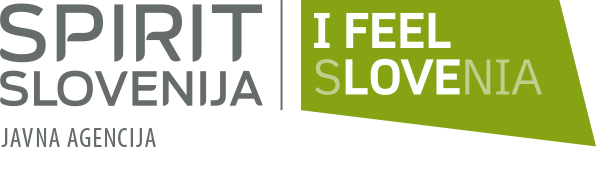 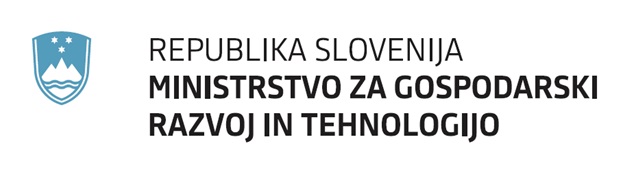 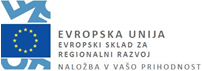 Javni razpis za izbor operacij delno financira Evropska unija, in sicer iz Evropskega sklada za regionalni razvoj (ESRR). Javni razpis za izbor operacij se izvaja v okviru »Operativnega programa za izvajanje Evropske kohezijske politike v obdobju 2014 – 2020«, prednostne osi: »Dinamično in konkurenčno podjetništvo za zeleno gospodarsko rast«; prednostne naložbe:  »Spodbujanje podjetništva, zlasti z enostavnejšim izkoriščanjem novih idej v gospodarstvu in pospeševanjem ustanavljanja novih podjetij, tudi prek podjetniških inkubatorjev«; specifičnega cilja: »Povečanje dodane vrednosti MSP«.Kraj in datumŽigIme in priimek zakonitega zastopnika prijaviteljaPodpis